            Profil d’athlète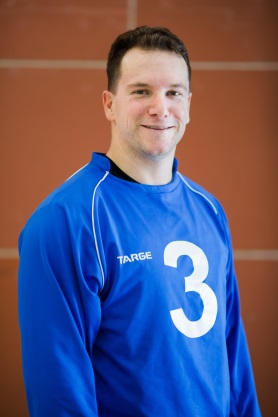 Bruno Haché
« Le mur québécois enflammé »
Membre de l’équipe du Québec depuis 2000 et de l’équipe nationale depuis 2004 Sport pratiqué : GoalballParticularités : Classement B3, personne handicapée visuelle depuis 1998Position : Ailier droit, lance de la droite / # de chandail : 3Membre : Association sportive des aveugles du Québec (ASAQ)Taille/Poids : 5'10" / 195 livresNaissance : 13 juillet 1977 à MontréalProfession : Ouvrier de maintenance, Institut Nazareth et Louis BrailleMentions : Meilleur marqueur du Tournoi Invitation de Goalball de Montréal                                              2015 et 2016Capitaine de l’équipe du Québec depuis 2005Capitaine de l’équipe nationale depuis 2013Joueur ayant le plus grand esprit sportif au Championnat canadien 2014Joueur le plus utile au Championnat canadien, 2008 et 2012
Récipiendaire de la Bourse « Excellence » Loto-Québec, 2008 et 2009Classement aux championnats nationaux2018 Championnat canadien (Calgary, Alberta)					  4e position2017 Tournoi invitation Goalball (Halifax, Nouvelle-Écosse)			  4e position2017 Championnat canadien (Vancouver, Colombie Britannique) 	             5e position2017 Championnat de l’Est du Canada				          	 Médaille BRONZE2016 Championnat canadien (Québec, Québec)                      	 Médaille BRONZE2015 Tournoi invitation Goalball (Halifax, Nouvelle-Écosse)		         	  6e position2015 Championnat canadien (Toronto, Ontario)                                  	  4e position2014 Championnat canadien (Calgary, Alberta)				 Médaille BRONZE 2013 Championnat canadien (Halifax, Nouvelle-Écosse)                    Médaille BRONZE2012 Championnat canadien (Vancouver, Colombie-Britannique)                Médaille OR2011 Championnat canadien (Halifax, Nouvelle-Écosse)                     Médaille ARGENT2010 Championnat canadien (Calgary, Alberta) 	                        Médaille BRONZE2009 Championnat canadien (Coquitlam, Colombie-Britannique)        Médaille ARGENT2008 Championnat canadien (Kelowna, Colombien Britannique)                  Médaille OR2007 Championnat canadien (Winnipeg, Manitoba)                             Médaille ARGENT2006 Championnat canadien (Calgary, Alberta)                                   Médaille BRONZE2005 Championnat canadien (Halifax, Nouvelle-Écosse)                    Médaille BRONZE2004 Championnat canadien (Saskatoon, Saskatchewan)                  Médaille BRONZE2003 Championnat canadien (Sudbury, Ontario)                                 Médaille ARGENT2002 Championnat canadien (Charlottetown, Île du Prince Édouard) Médaille ARGENT2001 Championnat canadien (Calgary, Alberta)                                  Médaille BRONZE2000 Championnat canadien (Montréal, Québec) 	                       Médaille ARGENTClassement aux championnats internationaux2018  ()			12e position2018 John Bakos Memorial Goalball Tournament (Michigan, États-Unis) 2018 Tournoi Invitation de Goalball de Montréal				  5e position	2017 Championnat des Amériques (Sâo Paolo, Brésil)		  Médaille BRONZE2017 New Jersey Northeast Goalball Tournament				 Médaille OR2017 John Bakos memorial tournament						  5e position2017 Tournoi invitation de Goalball de Montréal		         		  6e position2016 Jeux paralympiques (Rio, Brésil) 						  8e position2016 Tournoi International de Goalball (Vilnius, Lituanie)      	                     	  6e position2016 Vancouver Goalball Grand Slam ( Vancouver, Colombie-Britannique) 2016 John Bakos memorial Goalball Tournament (Michigan, États-Unis)      6e position2016 Tournoi Invitation de Goalball de Montréal                                            5e position2015 Jeux Parapanaméricains (Toronto, Canada)                              Médaille BRONZE2015 John Bacos Memorial Goalball Tournament (Michigan, États-Unis)      7e position2015 Tournoi Invitation de goalball de Montréal                       		   4e position2014 Championnat du monde (Espoo, Finlande)  				   6e position2014 John Bakos Memorial Goalball Tournament (Michigan, États-Unis) 	   5e position2014 Tournoi Invitation de goalball de Montréal  				   6e position2013 Jeux panaméricains IBSA (Colorado Springs, États-Unis)	            Médaille OR2012 Jeux paralympiques (Londres, Angleterre) 				  10e position2012 Malmö Men InterCup (Malmö, Suède)					   7e  position2012 Tournoi de Slovénie (Izola, Slovénie)					  7e position2012 Tournoi Invitation de goalball de Montréal  			 Médaille BRONZE2012 Jeux Pajulahti (Pajulahti, Finlande)               				 5e position2011 Jeux panaméricains (Guadalajara, Mexique)    				 4e position2011 Championnats mondiaux IBSA (Antalaya, Turquie) 		 Médaille BRONZE2011 Tournoi Invitation de goalball de Montréal         				 Médaille OR2011 Jeux Pajulahti (Pajulahti, Finlande) 					  4e position2010 Championnat du monde (Sheffield, Angleterre)                       		  9e position2010 Tournoi de Slovénie (Izola, Slovénie) 	                         		  4e position2009 Jeux panaméricains IBSA (Colorado Spring, États-Unis)        	 Médaille BRONZE2008 Jeux paralympiques, (Beijing, Chine) 		           		  5e position2008 Tournoi régional du Nord-Est (Cherry Hill, États-Unis)         		  5e position 2007 Malmö Open (Malmö, Suède)                                               		 6e position 2006 Championnat du monde (Spartanburg, Caroline du Sud)  		  6e position2005 Jeux panaméricains IBSA (São Paulo, Brésil) 				Médaille OR2004 Jeux paralympiques (Athènes, Grèce) 	                      		  4e position2002 Championnat du monde (Rio de Janeiro, Brésil) 	                   		  7e position2001 Tournoi international d’Angleterre 	                                             Médaille ARGENT 